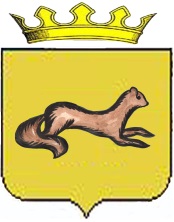 АДМИНИСТРАЦИЯ  ОБОЯНСКОГО РАЙОНА КУРСКОЙ ОБЛАСТИПОСТАНОВЛЕНИЕот 13.12.2019    № 858г. ОбояньО создании рабочей группы по рассмотрению вопросов,связанных с оказанием имущественной поддержкисубъектам малого и среднего предпринимательства 	В соответствии с Федеральным законом от 24 июля 2007 №209 – ФЗ "О развитии малого и среднего предпринимательства в Российской Федерации", Уставом муниципального района «Обоянский район» Курской области, принимая во внимание методические рекомендации по оказанию имущественной поддержки субъектам малого и среднего предпринимательства и организациям, образующим инфраструктуру поддержки субъектов малого и среднего предпринимательства  в новой редакции, утвержденной решением Совета директоров АО «Корпорация «МСП» от 18.11.2019 (протокол № 84), в целях оказания имущественной поддержки субъектам малого и среднего предпринимательства на территории Обоянского района Курской области, Администрация Обоянского района Курской областиПОСТАНОВЛЯЕТ:Создать рабочую группу по рассмотрению вопросов, связанных с оказанием имущественной поддержки субъектам малого и среднего предпринимательства (далее - рабочая группа), и утвердить ее состав согласно приложению №1.Утвердить Положение о рабочей группе по вопросам оказания имущественной поддержки субъектам малого и среднего предпринимательства согласно приложению №2.Отделу информатизации и информационно – коммуникационных технологий (Дмитриев В.В.) разместить настоящее постановление на официальном сайте муниципального образования "Обоянский район" Курской области в сети "Интернет".Постановление Администрации Обоянского района от 28.05.2019 №363, считать утратившим силу.Контроль исполнения настоящего постановления возложить на заместителя Главы Администрации Обоянского района Э.В. Губанова.Постановление вступает в силу со дня его подписания.И.о. Главы Обоянского района                                                       В.И. Черных Н.В. Скрипин 8(47141) 2-36-09  Приложение №1 к постановлениюАдминистрации Обоянского районаКурской областиот 13.12.2019 № 858Состав рабочей группы по вопросам оказания имущественной поддержки субъектам малого и среднего предпринимательстваПриложение №2 к постановлениюАдминистрации Обоянского районаКурской областиот 13. 12.2019 № 858Положение о рабочей группе по вопросам оказания имущественной поддержки субъектам малого и среднего предпринимательства1. Общие положения1.1.	Настоящее Положение определяет порядок деятельности рабочей группы по вопросам оказания имущественной поддержки субъектам малого и среднего предпринимательства на территории Обоянского района Курской области (далее - рабочая группа).1.2.	Рабочая   группа   является   совещательным   консультативным органом по обеспечению взаимодействия органов местного самоуправления Обоянского района,   с иными   органами   и   организациями,   созданным   при Администрации Курской области.1.3.	Целями деятельности рабочей группы являются:-	обеспечение единого подхода к организации оказания имущественной поддержки субъектам малого и среднего предпринимательства (далее - субъекты   МСП)   на   территории   Обоянского района, основанного на лучших практиках реализации положений Федерального закона от 24 июля 2007 года №209-ФЗ «О развитии малого и среднего предпринимательства в Российской Федерации» (далее – Закон № 209-ФЗ) в целях обеспечения равного доступа субъектов МСП к мерам имущественной поддержки;-	выявление источников для пополнения перечней муниципального имущества, предусмотренных частью 4 статьи 18 Закона № 209-ФЗ (далее - Перечни) на территории Обоянского района;-	выработка   и    (или)    тиражирование   лучших    практик  оказанияимущественной  поддержки  субъектам МСП на территории Обоянского района;      1.4. Рабочая группа работает во взаимодействии с поселениями района по вопросам оказания    имущественной    поддержки    субъектам    малого    и    среднего предпринимательства.1.5.	Рабочая группа в своей деятельности руководствуется Законом №209-ФЗ и иными федеральными законами, указами Президента Российской Федерации, постановлениями   Правительства    Российской    Федерации, законами и иными нормативными правовыми актами	Курской области, а также настоящим Положением.1.6.	Рабочая группа осуществляет свою деятельность на принципах равноправия ее членов, коллегиальности принятия решений и гласности.2. Задачи и функции рабочей группы2.1.	Координация  оказания имущественной  поддержки  субъектам МСП   на   территории   Обоянского района.2.2.	Оценка  эффективности  мероприятий,   реализуемых   органами местного самоуправления Обоянского района, по оказанию имущественной поддержки субъектам МСП.2.3.	Проведение анализа состава муниципального имущества для цели выявления источников пополнения Перечней осуществляется на основе информации, полученной по результатам:а)	запроса сведений из реестров муниципального имущества, выписок из Единого государственного реестра недвижимости, данных архивов, иных документов об объектах казны и имуществе, закрепленном на праве хозяйственного ведения или оперативного управления за муниципальными предприятиями или учреждениями, в том числе неиспользуемом, неэффективно используемом или используемом не по назначению, а также земельных участках, государственная собственность на которые не разграничена, выморочном имуществе (за исключением жилых помещений и предметов, срок полезного использования которых составляет менее пяти лет), бесхозяйном и ином имуществе;б)	обследования объектов муниципального недвижимого имущества, в том числе земельных участков, на территории Обоянского района органом, уполномоченным на проведение такого обследования;в)	предложений субъектов МСП, заинтересованных в получении в аренду муниципального имущества.2.4.	Рассмотрение  предложений, поступивших от органов местного самоуправления поселений,  представителей общественности, субъектов МСП о дополнении Перечней.2.5.	Выработка рекомендаций и предложений в рамках оказания имущественной поддержки субъектам МСП на территории Обоянского района, в том числе по следующим вопросам:а)	формированию и дополнению Перечней, расширению состава имущества, вовлекаемого в имущественную поддержку;б)	замене объектов, включенных в Перечни и не востребованных субъектами МСП, на другое имущество или по их иному использованию (по результатам анализа состава имущества Перечней, количества обращений субъектов МСП, итогов торгов на право заключения договоров аренды);в)	установлению льготных условий предоставления в аренду имущества, муниципальных преференций для субъектов МСП на территории Обоянского района;г)	нормативному правовому регулированию оказания имущественной поддержки субъектам МСП, в том числе упрощению порядка получения такой поддержки;д)	обеспечению информирования субъектов МСП об имущественной поддержке;е)	совершенствованию порядка учета муниципального имущества, размещения и актуализации сведений о нем в информационно-телекоммуникационной сети «Интернет»;ж)	включению в утвержденные программы по управлению муниципальным имуществом мероприятий, направленных на совершенствование механизмов оказания имущественной поддержки субъектам МСП, а также использование имущественного потенциала публично-правового образования для расширения такой поддержки.	2.6.Оказание информационного и консультационного содействия органам местного самоуправления поселений, в том числе посредством обучающих мероприятий по оказанию имущественной поддержки субъектам МСП.Взаимодействие с органами власти Курской области, по вопросам оказания имущественной поддержки субъектам МСП.Выдвижение и поддержка инициатив, направленных на совершенствование оказания имущественной поддержки субъектам МСП, на основе анализа сложившейся практики.3. Права рабочей группыВ целях осуществления задач, предусмотренных разделом 2 настоящего Положения, рабочая группа имеет право:Рассматривать на своих заседаниях вопросы в соответствии с компетенцией рабочей группы, принимать соответствующие решения.Запрашивать   информацию  и   материалы   от   органов местного самоуправления поселений, общественных объединений, по   вопросам, отнесенным к компетенции рабочей группы.Привлекать к работе рабочей группы представителей заинтересованных органов, органов местного самоуправления поселений, субъектов МСП, научных, общественных и иных организаций, а также других специалистов.Направлять органам, уполномоченным на проведение обследования объектов муниципального недвижимого имущества, списки объектов недвижимости, в отношении которых предлагается провести обследование и (или) представить дополнительную информацию.Участвовать через представителей, назначаемых по решению рабочей группы, с согласия органа, уполномоченного на проведение обследования объектов муниципального недвижимого имущества, в проведении обследования объектов недвижимости, в том числе земельных участков, на территории 	 Обоянского района, в соответствии со списком, указанным в пункте 3.4 настоящего Положения.3.6.	Давать рекомендации органам местного самоуправления поселений, по вопросам, отнесенным к компетенции рабочей группы.4. Порядок деятельности рабочей группыРабочая группа состоит из председателя рабочей группы, заместителя председателя рабочей группы, секретаря рабочей группы, членов рабочей группы.В заседаниях рабочей группы могут принимать участие приглашенные заинтересованные лица, в том числе представители субъектов МСП, с правом совещательного голоса.Заседания рабочей группы проводятся по мере необходимости.	Повестка дня заседания рабочей группы с указанием даты, времени, места проведения заседания и материалы по вопросам повестки заседания рабочей группы секретарем рабочей группы направляются членам рабочей группы не позднее 3-х рабочих дней до даты проведения заседания в письменном виде.Заседания рабочей группы проводит председатель рабочей группы или по его поручению заместитель председателя рабочей группы.Председатель рабочей группы:организует деятельность рабочей группы;принимает решение о времени и месте проведения заседания рабочей группы;утверждает повестку дня заседания рабочей группы и порядок ее работы;ведет заседания рабочей группы;определяет порядок рассмотрения вопросов на заседании рабочей группы;принимает решение по вопросам деятельности рабочей группы, которые возникают в ходе ее работы;подписывает протоколы заседаний рабочей группы.4.7.	Секретарь рабочей группы:осуществляет организационные мероприятия, связанные с подготовкой заседания рабочей группы;доводит до сведения членов рабочей группы повестку дня заседания рабочей группы;информирует членов рабочей группы о времени и месте проведения заседаний;оформляет протоколы заседаний рабочей группы;ведет делопроизводство рабочей группы;организует подготовку материалов к заседаниям рабочей группы, а также проектов ее решений.4.8.	Члены рабочей группы:вносят предложения по повестке дня заседания рабочей группы;участвуют в заседаниях рабочей группы и обсуждении рассматриваемых на них вопросах;участвуют в подготовке и принятии решений рабочей группы;представляют секретарю рабочей группы материалы по вопросам, подлежащим рассмотрению на заседании рабочей группы.Заседание рабочей группы считается правомочным, если на нем присутствует не менее 50 % от общего числа членов рабочей группы.При отсутствии кворума рабочей группы созывается повторное заседание рабочей группы.Члены рабочей группы участвуют в ее заседаниях без права замены. В случае отсутствия члена рабочей группы на заседании он имеет право представить свое мнение по рассматриваемым вопросам в письменной форме.Члены рабочей группы имеют право выражать особое мнение по рассматриваемым на заседаниях рабочей группы вопросам, которое заносится в протокол заседания рабочей группы или приобщается к протоколу в письменной форме.При голосовании каждый член рабочей группы имеет один голос. Решения рабочей группы принимаются большинством голосов присутствующих на заседании членов рабочей группы с учетом письменных мнений, представленных в установленный срок отсутствующими членами рабочей группы, и оформляются протоколом заседания рабочей группы. В случае наличия у присутствующих на заседании членов рабочей группы особого мнения оно прилагается к протоколу и является его неотъемлемой частью. При равном количестве голосов при голосовании решающим является голос председателя рабочей группы.Решения Рабочей группы носят рекомендательный характер для органов местного самоуправления.Протокол заседания рабочей группы оформляется секретарем рабочей группы в течение 3-х рабочих дней с даты проведения заседания рабочей группы, подписывается председателем рабочей группы.4.16.	В протоколе заседания рабочей группы указываются:дата, время и место проведения заседания рабочей группы;номер протокола;список членов рабочей группы, принявших участие в обсуждении вопросов, рассматриваемых на заседании рабочей группы, а также список приглашенных на заседание рабочей группы лиц;принятое решение по каждому вопросу, рассмотренному на заседании рабочей группы;итоги голосования по каждому вопросу, рассмотренному на заседании рабочей группы.4.17.    К протоколу заседания рабочей группы должны быть приложены материалы, представленные на рассмотрение рабочей группы.5. Организационно - техническое обеспечение деятельности рабочей группы5.1.     Организационно - техническое обеспечение деятельности рабочейгруппы  осуществляет МКУ "Управление ОДОМС" Обоянского района.Черных Виктор ИвановичПервый заместитель Главы Администрации Обоянского района - начальник управления аграрной и инвестиционной политики,председатель рабочей группы                                                                                                                              Губанов Эдуард ВасильевичЗаместитель Главы Администрации Обоянского района,заместитель председателя рабочей группыСкрипин Николай ВикторовичНачальник отдела по управлению муниципальным имуществом и земельным правоотношениям, заместитель председателя рабочей группы                            Долженкова Анна ИвановнаНачальник отдела экономического развития и прогнозирования, защиты прав потребителей, секретарь рабочей группыЧлены рабочей группы:Члены рабочей группы:Илюшкина Людмила НиколаевнаНачальник отдела социально – экономического развития, учетной и инвестиционной политики, регулирования продовольственного рынкаПереверзев Андрей НиколаевичНачальник отдела промышленности, строительства, транспорта, связи, ЖКХ, архитектуры и градостроительстваБобрышева Наталья ВикторовнаКонсультант отдела правовой работыРыжих Александр ВасильевичКонсультант отдела по управлению муниципальным имуществом и земельным правоотношениям